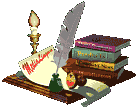 Statystyka miesięczna za miesiąc grudzień 2015r.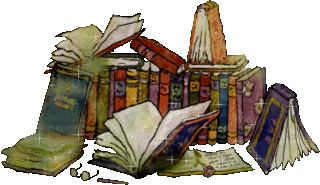 KlasaIlość przeczytanych książekII a16II b34II c27II d9III a59 III b30III c10IV a19V a36V b0V c6VI a5VI b27VI c15RAZEM:293I miejsceKlasa  III a - 59 książekII miejsceKlasa  V a  - 36 książekIII miejsce Klasa  II b  - 34 książki